Present: Mayor: Councillor M Bennett MBEDeputy Town Mayor: Councillor S Marshall-ClarkeCouncillors: G Dolman, M Kerry, D Taylor (in the Chair)To receive apologies for absence.Apologies were received and accepted from Councillors: C Robison  (personal) S Walker (holiday)Also presentDavid Holmes, Joint Town ClerkPublic ParticipationThere was noneTo receive any Declarations of Interest from MembersS Marshall – Clarke declared a personal interestTo consider any items which should be taken in exclusion of the press and public. That being aware of the Public Bodies (Admission to Meetings) Act 1960, that the public and representatives of the press and broadcast media be excluded from meetings meeting during the consideration of certain matters 
On the grounds that the report contains information relating to individuals and the financial affairs of particular persons. That information being classed as exempt under paragraphs 1 and 2 of Schedule 12A to Section 100A of the Local Government Act 1972 (as revised by the Local Government (Access to Information) (Variation)Order 2006). RESOLVED
No matters required the exclusion of the press or publicTo consider what representations, if any, the Town Council wishes to make on The proposals are for the construction of a new school building to accommodate Alfreton Park Community Special School. Alfreton Park Community Special School is an existing all-through Special School catering for pupils ages 2 to 19 with a variety of special educational needs, includingsevere complex and profound learning difficulties and autism.The proposal also includes the demolition of the existing School premises in Alfreton Park, excluding the Hydrotherapy pool and the grade II listed structure known as the “DeerShed”, and the works to secure and accommodate the use of the premises retained on the existing siteLocation:Land at Alfreton Park, Alfreton Park, AlfretonApplicant:Derbyshire County CouncilApplication Code: CD6/0619/22 Members received the following background informationThe main details of the application. The minutes and reports of the Planning meeting of 9th April and a subsequent report to Full Council on 14 May when this application had been given preliminary considerationRESOLVEDThat, following extensive consultations to date, Derbyshire County Council are offered the following comments/representations:-1.The Town Council welcomes the amended application.2.The newly created replacement play area, which is to be incorporated on the existing school site, will improve public assessibility by its proximity to the Town Centre. The Town Council, however,seeks assurance that its location results in no net loss of public open space and that the appropriate public body takes responsibility for the play area and maintenance and future replacement of the play equipment.2. That the significant area, at present fenced-off to the south of the ‘Deer Shed’, is cleared of the obstructive fencing as soon as possible.3. The Town Council anticipates that the improvements made will increase foot-fall arising from the public use of the new pay area, therefore  it is keen to press for the provision of public accessible toilets in Alfreton Park and feels that the proposed works at the existing school site will allow access to the provision of existing water services to facilitate that provision.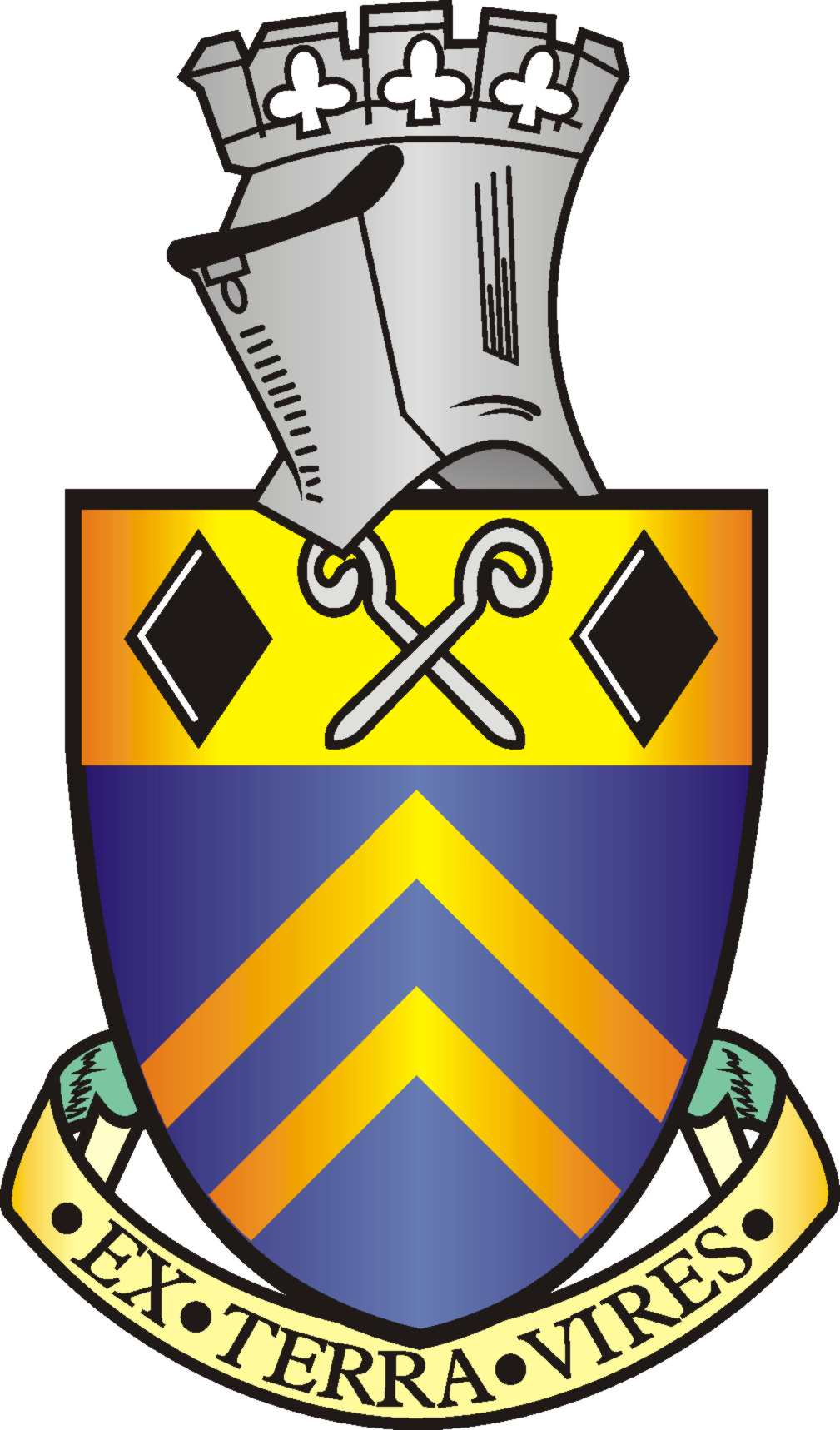 